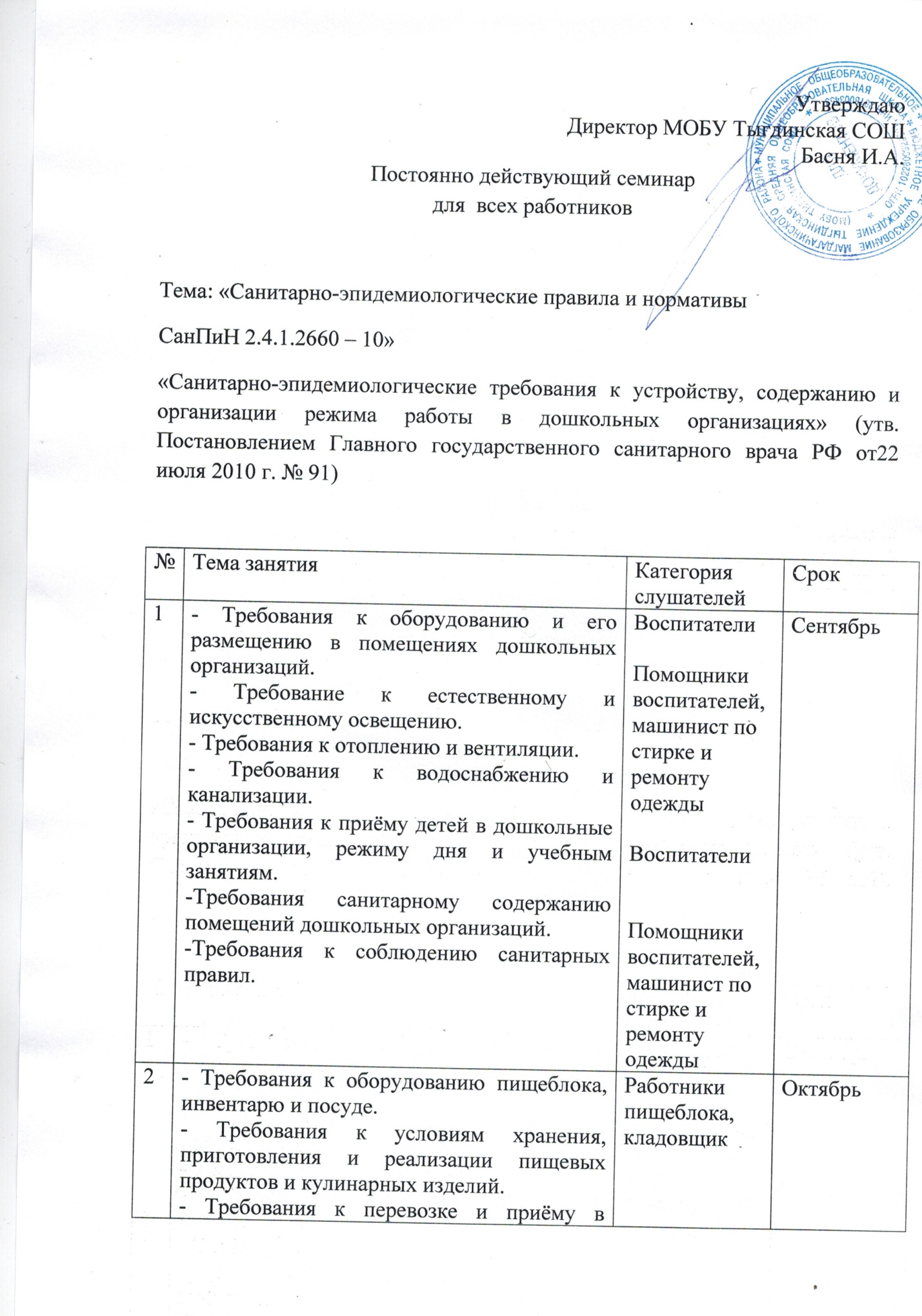 Утверждаю Директор МОБУ Тыгдинская СОШБасня И.А.Постоянно действующий семинардля  всех работниковТема: «Санитарно-эпидемиологические правила и нормативы СанПиН 2.4.1.2660 – 10»«Санитарно-эпидемиологические требования к устройству, содержанию и организации режима работы в дошкольных организациях» (утв. Постановлением Главного государственного санитарного врача РФ от22 июля 2010 г. № 91)№Тема занятияКатегория слушателейСрок1- Требования к оборудованию и его размещению в помещениях дошкольных организаций.- Требование к естественному и искусственному освещению.- Требования к отоплению и вентиляции.- Требования к водоснабжению и  канализации.- Требования к приёму детей в дошкольные организации, режиму дня и учебным занятиям.-Требования санитарному содержанию помещений дошкольных организаций.-Требования к соблюдению санитарных правил.ВоспитателиПомощники воспитателей, машинист по стирке и ремонту одеждыВоспитателиПомощники воспитателей, машинист по стирке и ремонту одеждыСентябрь2- Требования к оборудованию пищеблока, инвентарю и посуде.- Требования к условиям хранения, приготовления и реализации пищевых продуктов и кулинарных изделий.- Требования к перевозке и приёму в дошкольные организации пищевых продуктов.-Требования к соблюдению санитарных правил.- Среднесуточные нормы питания- Рекомендуемый ассортимент продуктов питания.Замена продуктов питания.- Форма ведения журналов бракеража готовой кулинарной продукции и поступающего продовольственного сырьяРаботники пищеблока,кладовщикОктябрь3- Основные гигиенические и противоэпидемиологические мероприятия, проводимые медицинским персоналом в дошкольных организациях.- Требования к прохождению профилактических медицинских осмотров и личной гигиены персонала- Перечень и кратность медицинских обследований, Исследований и профессиональной гигиенической подготовки.Все работники.Ноябрь4.Правила проведение уборки помещений, генеральных уборок. Использование спецодежды, инвентаря.Помощники воспитателейЯнварь5.Порядок мытья посудыПомощники воспитателейФевраль 6.Порядок проведения проветривания и кварцеванияПомощники воспитателейМарт 7.Организация санитарно-гигиенической  работы в период карантинаПомощники воспитателейАпрель 